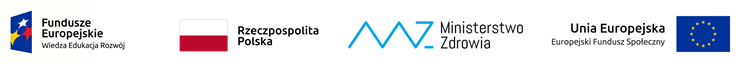  Sz.S.P.O.O. SZPiGM 3810/64/2022                                             Brzozów, dnia 27.10.2022r.ZAWIADOMIENIE O WYNIKU POSTĘPOWANIA	Szpital Specjalistyczny w Brzozowie, Podkarpacki Ośrodek Onkologiczny Im. Ks. B. Markiewicza, występując jako zamawiający w postępowaniu na dostawy sprzętu i oprogramowania informatycznego, Sygn.SZSPOO.SZPiGM. 3810/64/2022, przekazuje następujące informacje:Dokonano wyboru oferty najkorzystniejszej:    Oferta nr 1    Wykonawca: TK-MED Sp. z o.o.    Adres:          : ul. Działkowa 8, 41-506 Chorzów    Cena oferty  : 891.686,00 zł brutto    NIP: 6342930194    Wielkość przedsiębiorstwa: mikro przedsiębiorstwo                                            Firmy i adresy wykonawców, którzy złożyli oferty w terminie:    Oferta nr 1    Wykonawca: TK-MED Sp. z o.o.    Adres:          : ul. Działkowa 8, 41-506 Chorzów    Cena oferty  : 891.686,00 zł brutto    NIP: 6342930194    Wielkość przedsiębiorstwa: mikro przedsiębiorstwo                                            Punktacja przyznana ofercie:       - wynikające z kryterium cena –możliwe do uzyskania 60,00 pkt       Oferta nr 1: 60,00       - wynikające z kryterium termin gwarancji - możliwe do uzyskania 40,00 pkt       Oferta nr 1: 20,00       Łączna punktacja przyznana ofercie:       Oferta nr 1: 80,00Nie dokonano odrzucenia żadnych ofert.